DRAFT PROGRAMME OUTLINE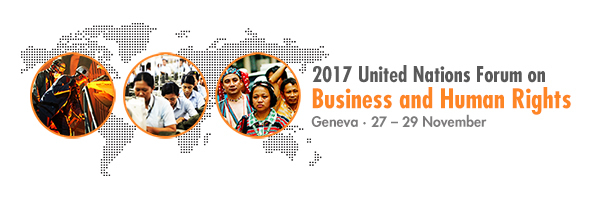 (21 September 2017)About the 2017 UN Forum: The UN Forum on Business and Human Rights is the global platform for yearly stock-taking and lesson-sharing on efforts to move the UN Guiding Principles on Business and Human Rights (UNGPs) and the “Protect, Respect and Remedy” Framework from paper to practice. The central theme of the 2017 Forum is “Realizing Access to Effective Remedy”. The programme will include two plenary sessions, and more than 60 “parallel” sessions organized in simultaneous tracks throughout the three days. These are organized by both UN and external organizations, and are based on extensive consultations and submissions. In addition, the Forum will include a “developments and tools snapshots” track, where organizations wishing to highlight relevant work may be able to sign up for brief presentations.Background documents:Concept noteReflections on the theme2017 Forum blog series Web page: www.ohchr.org/2017ForumBHR Registration: https://reg.unog.ch/event/16132/ General queries: forumbhr@ohchr.orgRegistration queries: registrationforumbhr@ohchr.org Hashtags: #UNForumBHR / #bizhumanrightsFollow on Twitter: @WGBizHRs“Post-Forum” events: The UN Working Group on Business and Human Rights (UNWG) and a number of other organizations are convening events and consultations on business and human rights in the days after the Forum. Organizations wishing to highlight “Post-Forum” events to other participants are encouraged to submit details via this link. The information will be compiled and listed on the Forum web page. Background: The Forum was established by the UN Human Rights Council in 2011 “to discuss trends and challenges in the implementation of the UN Guiding Principles on Business and Human Rights” and promote dialogue on business and human rights ” (resolution 17/4, paragraph 12).The Forum is guided and chaired by the UN Working Group on Business and Human Rights (UNWG) and organized by its Secretariat at the Office of the UN High Commissioner for Human Rights (OHCHR).Day 1 – 27 NovemberEarly morning sessions (parallel)Morning session (plenary)Lunch-time sessions (parallel)Afternoon tracks (parallel)Evening sessions (parallel)Day 2 – 28 NovemberEarly morning sessions (parallel)Morning tracks (parallel)Lunch-time sessions (parallel)Afternoon tracks (parallel)Evening sessions (parallel)Day 3 – 29 NovemberEarly morning sessions (parallel)Morning tracks (parallel)Lunch-time sessions (parallel)Day 3 – 29 November (cont.)Afternoon sessions (parallel)Late afternoon (plenary)Evening sessions Introductory sessionsIntroduction to the UNGPsIntroduction to the access to remedy pillarIntroduction to the UNGPs and the SDGs: separate, related, or integrated?Operationalizing the UNGPs at country levelUNGPs implementation: lessons learned from UNWG country missionsStakeholder perspectives Indigenous peoples and access to remedy: developments and new approachesOpening plenaryPart 1: Opening statementsPart 2: Keynote panel featuring women leaders from different backgroundsExploring new solutions and the role of “shapers” of corporate practiceLegal counsel, disputes and respect for rightsHow proposals for international arbitration and an international remedy institute would work in practiceOperationalization of the UNGPs in a sector contextImplementing the UNGPs in the commodities trading sector  Private sector standing up for human rightsPromoting inclusion and countering anti-migrant narratives: the role of businessOperationalizing the UNGPs: regional experiencesResponsible investments and sustainable supply chains through implementing the UNGPs and human rights due diligence Exploring elements of effective remedyPart 1: Conversation with the UNWG Chair: The UNWG report to the UN General Assembly – realizing access to effective remedyPart 2: Victims’ perspectives concerning effective remedy (case studies)Implementing the UNGPs through policy and regulation – Trends and case studiesPart 1: Where is government regulation heading?Part 2: The French duty of vigilance law – companies and stakeholder perspectivesPart 3: Rule of law Reform in the Indonesian fishing industry: Remediation mechanisms and access to justice for victimsOperationalizing corporate respect for human rights: how far have we come?Part 1: Taking stock of efforts to operationalize the responsibility to respect across the business communityPart 2: How to build on and scale implementation of corporate respect for human rightsA business and human rights lens on the SDGsPart 1: Case studies on UNGPs-SDGs linkagesPart 2: Corporate respect for human rights and the SDGs: understanding and unleashing a powerful relationship Technology and human rightsPart 1: Addressing access to remedy in the context of sharing and processing personal dataPart 2: Do we need a digital Geneva convention?Solid documentation as point of departure for access to remedyFilm screening: “Complicit”Multi-stakeholder debate (“Oxford Union style”): Can non-judicial remedy be effective?Book launch sessionCultural exhibitionAccess to remedy trends and stakeholder perspectives sessionsAccess to remedy across the value chain: regulation and litigation trendsAn African perspective to access to remedy – Regional challenges and needsAddressing impacts on indigenous peoples in AsiaRights issues in focus and collaborative solutionsThe right to information - Access to remedy for workers and communities affected by toxic wasteExploring conceptual and practical issues of international mechanismsUpdates on the process of elaborating a legally binding instrument Exploring elements of effective remedyPart 1: How to integrate voices of the affected communities? Part 2: Settlement agreements and international standards on right to effective remedyImproving effectiveness of non-judicial mechanisms Part 1: State-based non-judicial mechanisms on corporate accountability and remedy: supporting actors or lead players? Part 2: National human rights institutions as a global non-judicial remedy mechanismFrameworks for leveraging access to remedy in supply chains and business relationshipsPart 1: Access to remedy in global governance frameworks: new developments and building further convergence Part 2: Using leverage to advance access to remedy through business relationships – exploring innovations of the ILO MNE DeclarationProtecting and supporting human rights defendersPart 1: Developing UN guidancePart 2: Human rights defenders as agents for access to remedy Part 3: Remedying, redressing and preventing attacks against human rights defendersTechnology and human rightsPart 1: Are emerging technology innovations driving better access to remedy in global supply chains?Part 2: Remedy against the machinePrivate sector standing up for human rights UN corporate standards of conduct on tackling discrimination against LGBTI: bringing an LGBTI “lens” to the UNGPsExploring new solutions and the role of “shapers” of corporate practiceHuman rights benchmarks: what  they tell us about access to remedyRights issues in focus and collaborative solutionsWorker debt bondage – is reimbursement of fees the only remedy?Exploring pro bono legal support to communities Operationalizing the UNGPs: regional experiencesUN Global Compact Local Network experiences: implementing the UNGPs and human rights due diligence to achieve the SDGsExploring elements of effective remedy: focus on women’s rightsPart 1: Business-related impacts on women’s rights – challenges and strategies for addressing themPart 2: Women’s rights and land intensive investment: what does meaningful access to remedy look like?Part 3: Women workers in global supply chains: operational-level grievance mechanisms and access to remedy  Effectiveness of judicial remedy – from paper to practicePart 1: Increasing the effectiveness of judicial mechanisms in cases of business-related human rights abusePart 2: The life cycle of a criminal prosecution: Overcoming challenges and increasing accountability for cross-border corporate human rights crimesImproving access to remedy in collaborative approachesPart 1: The role of business and industry associationsPart 2: Strengthening access to remedy in multi-stakeholder initiativesImproving effectiveness of non-judicial mechanismsPart 1: Lessons learned from the OECD peer review processPart 2: Independent accountability mechanisms as forums to achieve effective remedyAccess to remedy through multi-stakeholder engagementCase studies: achieving access to remedy through multi-stakeholder engagement on the ground Cultural eventResponsible sourcing initiative (reception)Rights issues in focus and collaborative solutions for improving access to remedyThe right to housing: A remedy to financialization?Compensating migrant worker victims for labour abuseAccess to remedy through multi-stakeholder engagementThe role of mediation in assessing project impacts and providing access to remedy:  principles and practice of mediation in a local and global contextMaking operational-level grievance mechanisms workMaking operational-level grievance mechanisms work for workersExploring new solutions and the role of “shapers” of corporate practiceBusiness lawyers, litigation and corporate human rights impacts (role play)National action plans(NAPs)  and access to remedyPart 1: UNWG perspectives Part 2: State presentations Part 3: Multi-stakeholder dialogue – How to make NAPs work in improving access to remedy?The State as an economic actor and access to remedyPart 1: The “State-business nexus” and the access to remedy pillarPart 2: Realizing access to remedy: Implications of the international investment regime Improving access to remedy in collaborative approachesPart 1: Lessons learned from efforts to provide remedy to victims of industrial supply chain accidentsPart 2: The role of dialogue mechanisms in prevention of industrial disputesMaking operational-level grievance mechanisms workPart 1: Operational-level grievance mechanisms: how to make them work for affected stakeholders Part 2: Do operational-level grievance mechanisms in the extractive industries work? Companies and stakeholder perspectivesExploring access to remedy in the bank sectorPart 1: Banks and remedy under the Dutch Banking Sector AgreementPart 2: Public-private partnerships for effective remedy: a case study on human traffickingPrivate sector standing up for human rights Universal Declaration on Human Rights at 70: the role of businessExploring new solutions and the role of “shapers” of corporate practiceInvestor perspectives on addressing access to remedy in supply chainsImproving access to judicial remedyAddressing interference in access to justice: perspectives from the groundOperationalizing the UNGPs: regional experiencesMoving forward with NAPs on business and human rights and implementing Pillar III in ASEANEmbedding respect for human rights in the Tokyo OlympicsAddressing modern slaveryImproving access to remedy for victims of modern slavery in supply chains Childs rights and access to remedyChild rights in global supply chains – Practical case studies from the fieldAccess to remedy through multi-stakeholder engagementCase study: lessons from a NCP caseRole of regional human rights mechanismsHow regional mechanisms play a role in supporting access to remedy for affected stakeholders – Case study of indigenous peoples affected by business operationsEnsuring access to remedy in post-conflict contextsImplementing the UNGPs in a post-conflict scenarioClosing plenary“Connecting the dots” and charting out next steps for achieving coherent and concerted action on the UNGPs’ Pillar III Launching a resource website on business and human rights NAPs (reception)